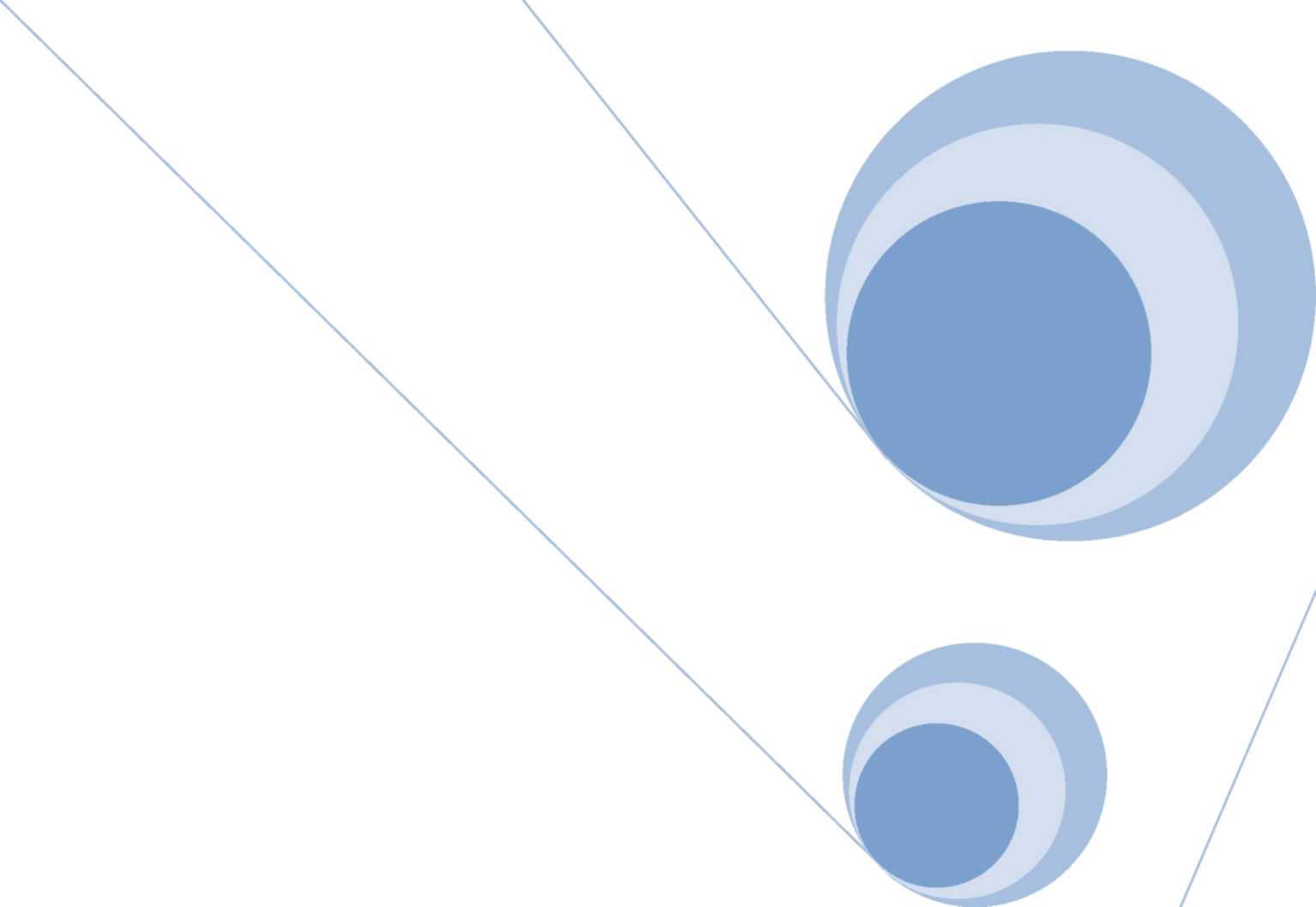 Подготовка к итоговому сочинению - 2019ОКТИОНУ ОбразованиеОглавлениеКак пройдет итоговое сочинение в 2019/20 учебном году	3Какие требования предъявят к сочинению	4По каким критериям будут оценивать итоговое сочинение	4Как подготовить выпускников к итоговому сочинению	7Как проводить тренировочные работы и контролировать подготовку	9Что сделать педагогу, чтобы подготовить выпускников к сочинению	11Как избежать типичных ошибок	13Как научить учеников заполнять бланки сочинения	15План мероприятий по подготовке и проведению итогового сочинения (изложения)	17План контроля подготовки к итоговому сочинению (изложению)	19Аналитическая справка о результатах итогового сочинения (изложения) по русскому
языку обучающихся 11-х классов	24Заполненный образец аналитической справки о результатах итогового сочинения
(изложения) по русскому языку обучающихся 11-х классов	30Как пройдет итоговое сочинение в 2019/20 учебном году«Зачет» за итоговое сочинение - условие допуска учеников к ЕГЭ. В рекомендации читайте, кто и когда пишет сочинение, какие темы предложат выпускникам, какие требования предъявят к сочинениям и по каким критериям их оценят.Кто и когда пишет сочинениеИтоговое сочинение пишут ученики 11-х, 12-х классов. Чтобы сдавать ЕГЭ по русскому языку, выпускники должны получить за итоговое сочинение «зачет».Ученики пишут сочинение в первую среду декабря последнего года обучения, а повторно - в первую среду февраля и первую среду мая этого же учебного года (п. 19, 29 Порядка, утв. приказом Минпросвещения, Рособрнадзора от 07.11.2018 № 190/1512).На написание сочинения отводят 3 часа 55 минут. Если выпускник получил неудовлетворительный результат, он может написать сочинение еще раз в дополнительные сроки в феврале и мае.Выпускники с ОВЗ, дети-инвалиды и инвалиды могут написать изложение вместо итогового сочинения. Если ученик с ОВЗ выбирает сочинение, то к общему времени экзамена для него добавят 90 минут.Вместе со старшеклассниками итоговое сочинение могут написать выпускники прошлых лет, чтобы отправить результаты в вузы.Какие темы предложат выпускникамВ 2019/20 учебном году будут пять открытых направлений тем итогового сочинения:«"Война и мир" - к 150-летию великой книги»;«Он и она»;«Надежда и отчаяние»;«Добро и зло»;«Гордость и смирение».Ко дню сочинения Рособрнадзор разработает закрытый перечень тем и подготовит комплекты по часовым поясам. В комплект войдут пять тем сочинений - по одной к каждому тематическому направлению. Темы сочинений Рособрнадзор формулирует так, чтобы их можно было раскрыть на литературном материале.Темы сочинения Рособрнадзор разместит на официальном информационном портале ЕГЭ за 15 минут до начала сочинения по местному времени. Ученик может выбрать любую тему.Какие требования предъявят к сочинениюВыпускники должны написать итоговое сочинение за 3 часа 55 минут. Оценят сочинение эксперты комиссий.В первую очередь эксперты проверят, соответствует ли работа двум основным требованиям: объем и самостоятельность написания. Объясните ученикам, что, если работа не отвечает любому из этих требований, за сочинение они автоматически получат «незачет».Требование № 1. Объем итогового сочиненияЧто проверят. В сочинении должно быть не менее 250 слов, рекомендуемый объем - от 350 слов, максимального количества нет. Эксперты посчитают все слова, в том числе служебные.Если в сочинении меньше 250 слов - работу не проверяют, ученик получит «незачет» по требованию № 1 и за работу в целом. Если в сочинении больше 250 слов, но меньше 350 слов, по требованию № 1 поставят «зачет».Что порекомендовать ученикам. Считать количество слов в сочинении. 350-400 слов -оптимальный объем сочинения, за который экзаменационная комиссия ставит «зачет».Требование № 2. Самостоятельность написания итогового сочиненияЧто проверят. Эксперты проконтролируют, самостоятельно ли школьник написал сочинение. Сочинение нельзя списывать:с работы другого участника;чужого текста, который опубликован в бумажном или электронном виде;литературной критики и т. п.Выпускник имеет право приводить в тексте цитаты. Объем цитирования - не больше собственного текста.Если эксперт признает сочинение несамостоятельным, то выставит «незачет» за невыполнение требования № 2 и за работу в целом.Что порекомендовать ученикам. Использовать прямое или косвенное цитирование с обязательной ссылкой на источник. Ссылку ставить обязательно, нельзя выдавать чужие мысли за свои. Требований к оформлению ссылки нет, поэтому ее можно оформить так, как удобно и уместно.По каким критериям будут оценивать итоговое сочинениеИтоговые сочинения эксперты оценивают после того, как признали, что они соответствуют основным требованиям. Эксперты оценят сочинение по пяти критериям:Соответствие темеЧто оценят. Как участник рассуждает на предложенную тему и раскрывает ее. Например, отвечает на вопрос, который поставлен в теме, или размышляет над предложенной проблемой.Как оценят. «Незачет» - только если сочинение не по теме или в нем нет конкретной цели высказывания, то есть коммуникативного замысла. Во всех остальных случаях -«зачет».Аргументация. Привлечение литературного материалаЧто оценят. Как участник умеет использовать литературный материал для аргументации своей позиции.Как умеет строить рассуждение, привлекая не менее одного произведения отечественной или мировой литературы, избирая свой путь использования литературного материала.Уровень осмысления художественного текста: от элементов смыслового анализа (тематика, проблематика, сюжет, характеры) до комплексного анализа произведения в единстве формы и содержания и его интерпретации в аспекте выбранной темы.Как оценят. «Незачет» - если участник в сочинении допустил одну из ошибок:не использовал литературный материал;существенно исказил содержание произведения;лишь упомянул в работе литературные произведения без аргументации. Во всех остальных случаях - «зачет».Композиция и логика рассужденияЧто оценят. Как участник умеет логично выстраивать рассуждение на предложенную тему, выдерживать соотношение между тезисом и доказательствами.Как оценят. «Незачет» - если грубые логические нарушения мешают пониманию смысла сказанного или отсутствует тезисно-доказательная часть.Во всех остальных случаях - «зачет».Качество письменной речиЧто оценят. Как участник выражает мысли, использует разнообразные лексику и грамматические конструкции, уместно ли употребляет термины.Как оценят. «Незачет» - если низкое качество речи, речевые ошибки существенно затрудняют понимание смысла сочинения.Во всех остальных случаях - «зачет».ГрамотностьЧто оценят. Грамматику, орфографию, пунктуацию.Как оценят. «Незачет» - если на 100 слов больше пяти ошибок: грамматических, орфографических, пунктуационных.Объясните ученикам, что критерии № 1 и № 2, то есть соответствие теме и аргументация, - основные. Чтобы получить «зачет» за итоговое сочинение, выпускнику нужно получить «зачет» по критериям № 1 и № 2 и по одному из оставшихся критериев. «Незачет» по первому или второму критерию - это автоматический «незачет» за работу в целом.Как подготовить выпускников к итоговому сочинениюЧтобы подготовить выпускников к сочинению, разъясните им требования и критерии оценки, организуйте тренировочные работы. Посетите уроки и проверьте, как педагоги разбирают со школьниками типичные ошибки и учат заполнять бланки сочинений. Воспользуйтесь готовыми раздаточными материалами для педагогов и памятками для учеников.Как будут оценивать сочиненияВ 2019/20 учебном году выпускники напишут итоговые сочинения:4 декабря 2019 года;5 февраля 2020 года;6 мая 2020 года.Как оценят итоговое сочинениеЧтобы подготовить выпускников к итоговому сочинению, объясните им требования и критерии оценки. Проверят сочинения члены экспертных комиссий. Перед проверкой по критериям члены комиссий оценят объем и самостоятельность написания работы - это два основных требования, которые предъявляют к сочинениям. Если хотя бы одно из требований не будет выполнено, то за сочинение ученик получит «незачет».Если сочинение соответствует обоим требованиям, эксперты оценивают его по пяти критериям:соответствие теме;аргументация и привлечение литературного материала;композиция и логика рассуждения;качество письменной речи;грамотность.Критерии 1 и 2 - основные. Если хотя бы по одному из них выставлен «незачет», то «незачет» выставят и за все сочинение. Чтобы получить «зачет» за работу, ученик должен получить «зачет» по критериям 1 и 2 и еще минимум по одному из критериев 3-5.Требование 1. Объем итогового сочиненияМинимальный объем итогового сочинения - 250 слов. Эксперты посчитают все слова, в том числе и служебные. Сочинения, в которых менее 250 слов, проверять не будут. Ученик, который предоставит такую работу, получит «незачет» и за требование 1, и за все сочинение.Рекомендуемый объем сочинения - от 350 слов, верхней границы нет. Ориентируйте старшеклассников на объем сочинения в 350-400 слов.Требование 2. Самостоятельность написания сочиненияВторое требование к итоговому сочинению - самостоятельное написание. Эксперты проверят, не списывал ли ученик, не подменил ли цитатами из произведений и критики собственные мысли. В сочинении допускается прямое или косвенное цитирование с обязательной ссылкой на источник. Максимальный объем цитирования в сочинении не должен превышать объема собственного текста школьника. Если эксперты обнаружат в работе плагиат или чрезмерное прямое цитирование, «незачет» будет выставлен и за требование 2, и за все сочинение.Предостерегите старшеклассников от списывания. Проконтролируйте, чтобы учителя-словесники включили в список тем для повторения перед сочинением тему «Включение чужой речи в текст».Критерий 1. Соответствие темеПо этому критерию эксперты оценят содержание сочинения. Ученик должен рассуждать на конкретную тему, а не по направлению в общем, выбрать путь раскрытия темы.«Незачет» по этому критерию эксперты поставят, если:в работе нет коммуникативного замысла, то есть непонятно, какую позицию по вопросу занял ученик;сочинение не соответствует теме.В остальных случаях - «зачет». Если ученику выставят «незачет» по этому критерию, то он автоматически получит «незачет» и за все сочинение.Критерий 2. Аргументация. Привлечение литературного материалаЭксперты оценят, умеет ли выпускник использовать примеры из литературы, чтобы аргументировать свое мнение. В сочинении ученик должен использовать не менее одного литературного произведения. Степень глубины анализа произведения автор сочинения выбирает самостоятельно.«Незачет» по этому критерию эксперты поставят, если выпускник:не использовал для аргументации литературный материал;существенно исказил содержание произведения, которое использовал для аргументации;упомянул литературное произведение, но не выстроил на его основе аргумент.В остальных случаях - «зачет». Если ученику выставят «незачет» по этому критерию, то он автоматически получит «незачет» и за все сочинение.Критерий 3. Композиция и логика рассужденияПо этому критерию эксперты проверят, умеет ли выпускник логично выстраивать рассуждение на заданную тему, понимает ли, как правильно выдерживать соотношение между тезисом и доказательствами.«Незачет» по этому критерию эксперты поставят, если:в сочинении нет тезисно-доказательной части;смысл сказанного нельзя понять из-за грубых логических ошибок.В остальных случаях - «зачет». Критерий 4. Качество письменной речиЭксперты оценят речевое оформление сочинения. Выпускник должен уметь использовать для выражения своих мыслей разнообразную лексику, грамматически правильно строить высказывания, уместно и правильно употреблять термины.«Незачет» по этому критерию эксперты поставят, если низкое качество речи мешает понять смысл сказанного. В остальных случаях - «зачет».Критерий 5. ГрамотностьПо этому критерию эксперты оценят грамотность выпускника. «Незачет» поставят, если на 100 слов сочинения приходится в сумме более 5 грамматических, орфографических, пунктуационных ошибок. В остальных случаях - «зачет».Ситуация: можно ли использовать в качестве литературного материала произведения не из школьной программыДа, можно.Выпускник может использовать любые реальные литературные произведения, кроме малых литературных жанров - пословиц, поговорок и пр.Как проводить тренировочные работы и контролировать подготовкуОрганизуйте проведение тренировочных работ. Оптимально провести две тренировочные работы, имитирующие условия проведения экзамена. Первая тренировочная работа покажет, на что нужно обратить особое внимание при подготовке. Вторая - поможет понять, удалось ли ликвидировать пробелы.Какие темы будут на итоговом сочинении и как подготовить к ним учениковМинистр просвещения РФ О.Ю. Васильева назвала пять открытых направлений тем итогового сочинения на 2019/20 учебный год:«Война и мир» - к 150-летию великой книгиКомментарий ФИПИТемы, связанные с данным направлением, предполагают попытку осмысления важнейших исторических и нравственно-философских уроков знаменитой толстовской эпопеи. Опираясь на духовный опыт, воплощенный в великой книге, важно поделитьсясобственными размышлениями о вечном стремлении человека к миру и гармонии, о причинах разлада и поисках согласия между людьми в семейных и социальных отношениях, о многозначности понятий «война» и «мир» и их сложном соотношении, о природе подлинного героизма и патриотизма, а также о других вечных проблемах, неизменно находящих отклик в литературных произведениях.Он и онаКомментарий ФИПИВзаимоотношения между мужчиной и женщиной, как в личной, так и в социальной сфере, всегда волновали отечественных и зарубежных писателей, публицистов, философов. Темы сочинений данного направления дают возможность рассмотреть разные проявления этих отношений: от дружбы и любви до конфликта и обоюдного неприятия. Предметом размышления может стать и многообразие взаимоотношений мужчины и женщины в социальном, культурном, семейном контексте, включая духовные связи между ребенком и родителями. Обширный литературный материал содержит примеры осмысления тончайших нюансов духовного сосуществования двух миров, именуемых «он» и «она».Надежда и отчаяниеКомментарий ФИПИВ широком мировоззренческом аспекте понятия «надежда» и «отчаяние» могут быть соотнесены с выбором активной или пассивной жизненной позиции по отношению к несовершенствам окружающей действительности. Надежда помогает человеку выстоять в тяжелых жизненных ситуациях, толкающих к отчаянию и вызывающих ощущение безысходности. Многие литературные герои оказываются перед трудным выбором: проявить слабость и сдаться на волю обстоятельств или бороться с ними, не теряя веры в людей и собственные силы, добро и справедливость. Проиллюстрировать проявления этих разных жизненных позиций можно, обратившись к произведениям отечественной и зарубежной литературы.Добро и злоКомментарий ФИПИКонфликт между добром и злом составляет основу большинства сюжетов мировой литературы и фольклора, воплощается в произведениях всех видов искусства. Вечное противостояние двух полюсов человеческого бытия находит свое отражение в нравственном выборе героев, в их мыслях и поступках. Познание добра и зла, определение границ между ними является неотъемлемой частью всякой человеческой судьбы. Преломление читательского опыта ученика в этом ракурсе даст необходимый материал для раскрытия любой из тем указанного направления.Гордость и смирениеКомментарий ФИПИДанное направление предполагает осмысление понятий «гордость» и «смирение» в философском, историческом и нравственном аспекте с учетом многозначности их смысла у людей разных национальностей и религиозных убеждений. Понятие «гордость» можетбыть осмыслено как в позитивном ключе (чувство собственного достоинства), так и в негативном (гордыня); понятие «смирение» - как рабская покорность или как внутренняя сила, позволяющая не отвечать агрессией на агрессию. Выбор тех или иных смысловых аспектов, а также примеров из литературных произведений остается за автором сочинения.Педагоги в работе ориентируются на Методические рекомендации по подготовке к итоговому сочинению, которые подготовили специалисты ФИПИ. А если кто-то из учеников будет сдавать итоговое изложение, то педагогам следует обратить внимание на Методические рекомендации по подготовке к итоговому изложению.Внимание: мотивируйте школьников ответственно подойти к работе над сочинением. Некоторые вузы, например МГУ, ВШЭ, РГГУ и др., проверяют итоговые сочинения абитуриентов и могут добавить от 1 до 10 баллов к результатам ЕГЭ по итогам проверки. Критерии проверки и оценивания сочинений, которые рекомендуют применять вузам, включены в Методические рекомендации по подготовке к итоговому сочинению (Методические рекомендации, направленные письмом Рособрнадзора от 24.09.2019 № 10888).Предложите педагогам использовать карточки для подготовки по тематическим направлениям. Скачайте готовые образцы карточек. По аналогии учителя-словесники могут подготовить собственные карточки и использовать их для тренировки или оформления кабинета.Темы сочинений, которые указаны в карточках, - это тренировочные темы, которые подготовили эксперты Системы Завуч в рамках объявленных направлений. Педагоги вашей школы могут использовать эти тренировочные темы или подготовить собственный список. Реальные темы, по которым школьники будут писать сочинения, разместят на официальном информационном портале ЕГЭ за 15 минут до начала сочинения по местному времени. Пять тем, по одной из каждого направления, выберут из закрытого списка тем, который разработают эксперты ФИПИ.Также предложите использовать приемы, которые облегчат работу над сочинением. Приемы разделены на две группы: приемы для высокомотивированных и низкомотивированных школьников.Что еще сделать педагогу, чтобы подготовить выпускников к сочинению1. Приучить считать слова в сочинении. Минимальный объем итогового сочинения -250 слов, рекомендуемый - 350. Не все выпускники представляют себе, как выглядит текст такого объема, поэтому могут недобрать нужный объем сочинения. Чтобы избежать этого, приучите выпускников подсчитывать количество слов во всех письменных сочинениях, эссе, ответах не только на уроках русского языка и литературы.Подробно расскажите о том, как эксперты будут считать слова. Правила подсчета слов в итоговом сочинении совпадают с правилами подсчета слов при проверке сочинений, которые пишут в рамках ГИА по русскому языку и литературе. Никакие символы, кроме буквенных, учитывать не будут. Например, «2 человека» учтут как одно слово, а «два человека» - как два. Инициалы с фамилией также считаются одним словом. Еще будут учитывать авторскую орфографию. Например, если ученик напишет «черно белый», тоесть слово «черно-белый» с ошибкой, то такое написание зачтут за два слова. Обратите внимание школьников на правила подсчета. Смотрите примеры.Примеры подсчета«Белогорская крепость» - 2 слова;«Александр Сергеевич Пушкин» - 3 слова;«А.С. Пушкин» - 1 слово;«для того чтобы» - 3 слова;«в возрасте двадцати двух лет» - 5 слов;«в возрасте 22 лет» - 3 слова;«влесу (ошибочное слитное написание)» - 1 слово;«черно белый (ошибочное раздельное написание)» - 2 слова.Освежить знания об анализе текста. Чтобы литературный аргумент засчитали, недостаточно просто упомянуть произведение в тексте сочинения. Выпускник должен проанализировать источник, связать его с основной мыслью и темой сочинения.Разъяснить критерии оценивания сочинения. Школьники должны знать, как и по каким критериям будут оценивать их работы. Это поможет выпускникам понять, на что обратить особое внимание в сочинении.Научить управлять временем. Часто выпускники не могут оценить время, которое они потратят на работу. В результате они не успевают переписать сочинение с черновика на чистовик. Если такая ситуация произойдет на экзамене, ученик автоматически получит «незачет».Составить список «экстренной» литературы. Выпускники допускают в итоговых сочинениях много фактических ошибок. Это происходит из-за того, что в качестве литературного аргумента они приводят произведения, которые не читали. Порекомендуйте педагогам подготовить для школьников списки коротких произведений по направлениям. Низкомотивированные школьники успеют прочитать несколько необъемных произведений в короткие сроки, чтобы использовать их материал в сочинении.Примеры произведенийЛ. Улицкая «Бумажная победа»К. Паустовский «Телеграмма»А. Куприн «Чудесный доктор»И. Бунин «Господин из Сан-Франциско»В. Шукшин «Чудик»A.	Платонов «Юшка»
Л. Андреев «Кусака»Д. Лихачев «Письма о добром и прекрасном»B.	Распутин «Уроки французского»
М. Шолохов «Донские рассказы»Как избежать типичных ошибокКакие типичные ошибки ученики допускают на итоговом сочиненииПосетите уроки, чтобы проконтролировать, как идет подготовка выпускников к сочинению. Проверьте, как на уроках учителя разбирают типичные ошибки, которые допускают выпускники в сочинении.Фактические ошибкиОписание ошибки. Выпускники часто допускают ошибки в именах и фамилиях авторов, неверно называют жанр произведения, перевирают его содержание, неправильно приводят цитаты из текста.Как избежать. Объяснить школьникам, что:нужно использовать в качестве примеров только те произведения, которые они прочли сами, а не надеяться на краткие пересказы;если забыли или не уверены в имени автора произведения, лучше ограничиться информацией, в точности которой нет сомнений;если нет уверенности в фактах биографии автора, точном определении жанровой принадлежности произведения, лучше про это не писать;лучше использовать косвенную речь, если не помните цитату дословно, или включить в сочинение только ту часть цитаты, в которой уверены.Непродуманная композиция, подмена рассуждения пересказомОписание ошибки. Выпускники должны приводить аргументы, которые подтверждают или раскрывают тезис сочинения. Вместо этого они начинают пересказывать произведение, в котором затронута проблема, или просто упоминают произведения, но не анализируют их содержание.Школьники не делают переходов от одной композиционной части сочинения к другой или делают их нелогично; не делят текст на абзацы, когда выстраивают композицию сочинения. Ученики путаются в собственном тексте, что может привести к значительному отклонению от темы.Как избежать. Ориентировать выпускников:выбирать тему сочинения, по которой есть что сказать, есть аргументы;начинать работу над сочинением с составления плана;на этапе составления плана сочинения использовать приемы «Пирамида» и «Лестница»;сформулировать микротемы предполагаемых абзацев;следить, чтобы микротемы были связаны друг с другом;•	продумать логику переходов от одной композиционной части к другой. Расширение темы до тематического направленияОписание ошибки. Ученик рассуждает не на тему, которую выбирает из списка, а в рамках целого направления. Такая ошибка характерна для выпускников с низкой мотивацией, которые выучивают куски из готовых сочинений и подменяют ими собственные размышления.Как избежать. Научить школьников анализировать предложенные темы и выделять в них ключевые слова. На основании ключевых слов школьники должны сформулировать главную мысль сочинения, которая содержит ответ на вопрос темы в свернутом виде.Употребление клише и штамповОписание ошибки. Выпускник подменяет логические связи в тексте сочинения клише и штампами.Как избежать. Освежить знания о том, что такое клише и штампы. Предложить выпускникам тексты, в которых нужно найти и перефразировать клишированные фразы. Напомнить ученикам, что чрезмерное использование в тексте сочинения клише и штампов может привести к «незачету» по критериям «Композиция и логика рассуждения» и «Качество письменной речи».Слабая аргументацияОписание ошибки. Выпускники не умеют аргументировать свой тезис. Слабые аргументы - это аргументы, которые не соответствуют теме или главной мысли сочинения, не подтверждают ее. Еще один признак слабой аргументации - отсутствие связи между аргументами.Как избежать. Рекомендовать выпускникам:оценить, подходят ли предполагаемые аргументы для подтверждения и раскрытия главной мысли сочинения;связать аргументы между собой;сопоставить тексты, если для аргументации используется материал двух и более произведений;не использовать аргумент, если есть сомнения в том, что он уместен;не подменять рассуждение по проблеме пересказом прочитанных произведений;•	следить, чтобы аргументы не противоречили друг другу. Невнимательность при проверкеОписание ошибки. Школьники так увлекаются содержательной частью сочинения, что у них не остается ни времени, ни сил внимательно проверить свой текст на грамотность и правильность речи.Как избежать. Посоветовать выпускникам:сделать перерыв перед проверкой работы, посидеть пару минут с закрытыми глазами, отвлечься;использовать приемы «Обратное чтение» и «Выделение в тексте».Как научить учеников заполнять бланки сочиненияКак заполнять бланки итогового сочиненияНаучите школьников заполнять бланки сочинения. Для этого расскажите о требованиях к заполнению бланков, предостерегите от ошибок.Бланки заполняются гелевыми или капиллярными ручками с чернилами черного цвета. Каждое поле в бланках заполняется начиная с первой позиции, в том числе и поля для занесения фамилии, имени и отчества участника. Объясните, что небрежное заполнение бланка сочинения может привести к неправильному распознаванию символа при автоматической обработке.Если ученик не имеет информации для заполнения какого-то конкретного поля, он оставляет это поле пустым. Прочерки ставить не нужно.Недопустимо исправление ошибок с помощью ластика, корректора и других средств. Если ученик допустил ошибку, ее нужно зачеркнуть и написать правильный вариант.Правила оформления бланков регистрации смотрите на рисунке. Нажмите на активные области, чтобы увидеть подсказки.Правила заполнения бланка регистрацииКод субъекта Российской Федерации в соответствии с кодировкой федерального справочника субъектов Российской ФедерацииКод образовательной организации, в которой обучается участник, в соответствии с кодировкой, принятой в субъекте Российской Федерации. Участники итогового сочинения, участвующие в сочинении по желанию, вписывают код образовательной организации, в которой они пишут сочинение.Информация о классе, в котором обучается выпускник. Участники итогового сочинения, участвующие в сочинении по желанию, указанные поля не заполняют20 - сочинение, 21 - изложениеУказывается вид работы (сочинение или изложение)Указывается в соответствии с выбранной темойКаждую цифру и букву во всех полях бланка, которые заполняют участники сочинения (изложения), копируют из образца ее написания из строки с образцами написания символовВносится информация из документа, удостоверяющего личность участника, в соответствии с законодательством Российской ФедерацииВ поля записываются арабские цифры серии без пробеловНельзя делать в полях бланков, вне полей бланков записи и пометки, которые не относятся к содержанию полей бланковБланки записи используются для написания сочинения. Они могут быть двусторонними или односторонними, в зависимости от технического оснащения школы для печати. В комплект участника входят два двусторонних или четыре односторонних бланка записи.Если используются двусторонние бланки записи, то, когда заканчивается место на одной стороне бланка, участник делает пометку «смотри на обороте» и продолжает работу на другой стороне бланка.Если ученику не хватило место для записи на основных бланках, он вправе попросить дополнительный бланк. Если ученик не использует основной бланк, но попросит дополнительный и продолжит работу на нем, то эксперт не будет оценивать ту часть работы, которая написана на дополнительном бланке. Обратите на это особое внимание школьников.Правила заполнения бланка записиИнформация для заполнения полей о коде региона, коде и названии работы, а также номере темы должна быть продублирована с бланка регистрации«Ф. И. О. участника» заполняется прописью. В поле «Ф. И. О. участника» при нехватке места участник может внести только фамилию и инициалыПлан мероприятий по подготовке и проведению итогового сочинения (изложения)План контроля подготовки к итоговому сочинению(изложению)бланков итогового сочинения и изложения;листов бумаги для черновиков;отчетных форм для проведения итогового сочинения и изложенияПроконтролировать получение техническим специалистом тем сочинения и текстов изложения в 9:45По окончании итогового сочинения проконтролировать сдачу материалов членами комиссии руководителю ООАналитическая справка о результатах итогового сочинения (изложения) порусскому языку обучающихся 11-х классовВ соответствии с приказом Минпросвещения, Рособрнадзора от 07.11.2018 № 190/1512
«Об утверждении Порядка проведения государственной итоговой аттестации по
образовательным программам среднего общего образования», Методическими
рекомендациями, утвержденными письмом Рособрнадзора от 24.09.2019 № 10-
888,		, графиком проведения контрольных срезов знанийобучающихся на 20   /   учебный год было проведено итоговое сочинение по русскому
языку в 11-х классах	.Цель: проверить умение создавать собственное связное высказывание на заданную тему с опорой на литературный материал. При этом особое внимание уделяется умению выпускникаграмотно аргументировать свои мысли и утверждения. Срок проведения: 04.12.2018.Состав комиссии:	В написании итогового сочинения (изложения) по русскому языку участвовали	обучающихся 11-х классов, что составило	от общего количества.Таблица 1. Анализ результата проверки по требованиям и критериям итогового
сочинения (изложения) обучающихся 11-х классов	Представленные выше таблица и диаграмма позволяют увидеть, чтоНаписание сочинения проверяет умение создавать собственное связное высказывание на заданную тему с опорой на литературный материал. При этом особое внимание уделяется умению выпускника грамотно аргументировать свои мысли и утверждения. Подходы к разработке формулировок тем итогового сочинения определяются задачами:1.	Выявить уровень речевой культуры выпускника, его начитанность, личностную
зрелость и умение рассуждать на выбранную тему.Проверить речевые компетенции обучающегося, умение обращаться к литературному материалу, выбирать наиболее соответствующие проблематике сочинения произведения для раскрытия темы.Оценить практическую грамотность выпускника и фактическую точность его письменной речи.Исходя из задач формируются цели:Проверка широты кругозора, умения мыслить и доказывать свою позицию с опорой на самостоятельно выбранные произведения отечественной и мировой литературы.Владение речью.Содействие формированию самосознания учащегося, развитие его речевой и читательской культуры.Обучающимся был предложен следующий комплект тем сочинений для проведения
итогового сочинения в текущем учебном году	е.Сочинение выбрали	.Изложение	.Диаграмма 2. Выбор тем итогового сочинения выпускниками 11-го класса «_»Из диаграммы видно, что	обучающихся выбрали тему №	. Самая непопулярнаятема - №	, ее выбрали два человека.Работы проверялись в соответствии с критериями оценивания, утвержденными Федеральной службой по надзору в сфере образования и науки.Критерии оценивания итогового сочинения организациями, реализующими образовательные программы среднего общего образованияК проверке по критериям оценивания допускаются итоговые сочинения, соответствующие установленным требованиям.Требование № 1. Объем итогового сочиненияРекомендуемое количество слов - от 350.Максимальное количество слов в сочинении не устанавливается. Если в сочинении менее 250 слов (в подсчет включаются все слова, в том числе и служебные), то выставляется «незачет» за невыполнение требования № 1 и «незачет» за работу в целом (такое сочинение не проверяется по критериям оценивания).Требование № 2. Самостоятельность написания итогового сочиненияИтоговое сочинение выполняется самостоятельно. Не допускается списывание сочинения (фрагментов сочинения) из какого-либо источника или воспроизведение по памяти чужого текста (работа другого участника, текст, опубликованный в бумажном и (или) электронном виде, и др.).Допускается прямое или косвенное цитирование с обязательной ссылкой на источник (ссылка дается в свободной форме). Объем цитирования не должен превышать объема собственного текста участника.Если сочинение признано несамостоятельным, то выставляется «незачет» за невыполнениетребования № 2 и «незачет» за работу в целом (такое сочинение не проверяется по критериям оценивания).Итоговое сочинение, соответствующее установленным требованиям, оценивается по критериям:Соответствие теме.Аргументация. Привлечение литературного материала.Композиция и логика рассуждения.Качество письменной речи.Грамотность.Критерии № 1 и № 2 являются основными.Для получения «зачета» за итоговое сочинение необходимо получить «зачет» по критериям№ 1 и № 2 (выставление «незачета» по одному из этих критериев автоматически ведет к «незачету» за работу в целом), а также дополнительно «зачет» по одному из других критериев.Критерий № 1. Соответствие темеДанный критерий нацеливает на проверку содержания сочинения.Участник должен рассуждать на предложенную тему, выбрав путь ее раскрытия(например,отвечает на вопрос, поставленный в теме, или размышляет над предложенной проблемой и т. п.).«Незачет» ставится только в случае, если сочинение не соответствует теме или в нем не прослеживается конкретной цели высказывания, то есть коммуникативного замысла. Во всехостальных случаях выставляется «зачет».Критерий № 2. Аргументация. Привлечение литературного материалаДанный критерий нацеливает на проверку умения использовать литературный материал (художественные произведения, дневники, мемуары, публицистику, произведения устногонародного творчества (за исключением малых жанров), другие литературные источники)дляаргументации своей позиции.Участник должен строить рассуждение, привлекая для аргументации не менее одного произведения отечественной или мировой литературы, избирая свой путь использования литературного материала; при этом он может показать разный уровень осмысленияхудожественного текста: от элементов смыслового анализа (например, тематика, проблематика, сюжет, характеры и т. п.) до комплексного анализа произведения в единстве формы и содержания и его интерпретации в аспекте выбранной темы. «Незачет» ставится при условии, если сочинение написано без привлечения литературногоматериала, или в нем существенно искажено содержание произведения, или литературныепроизведения лишь упоминаются в работе, не становясь опорой для аргументации. Во всехостальных случаях выставляется «зачет». Критерий № 3. Композиция и логика рассужденияДанный критерий нацеливает на проверку умения логично выстраивать рассуждение на предложенную тему. Участник должен выдерживать соотношение между тезисом и доказательствами.«Незачет» ставится, если грубые логические нарушения мешают пониманию смысла сказанного или отсутствует тезисно-доказательная часть. Во всех остальных случаях выставляется «зачет».Критерий № 4. Качество письменной речиДанный критерий нацеливает на проверку речевого оформления текста сочинения. Участник должен точно выражать мысли, используя разнообразную лексику и различныеграмматические конструкции, при необходимости уместно употреблять термины. «Незачет» ставится при условии, если низкое качество речи (в том числе речевые ошибки)существенно затрудняет понимание смысла сочинения. Во всех остальных случаях выставляется «зачет». Критерий № 5. «Грамотность»Данный критерий позволяет оценить грамотность выпускника.«Незачет» ставится при условии, если на 100 слов приходится в сумме более пяти ошибок: грамматических, орфографических, пунктуационных.Анализ сочинений по критерию №1 «Соответствие теме»Критерий № 1 является важнейшим: выпускник должен откликнуться на предложенную задачу, избежать ее подмены, выбрать свой путь рассуждения, сформулировав тезисы, которые предстоит аргументированно раскрыть.Анализ сочинений по критерию № 2 «Аргументация. Привлечение литературного материала»Анализ сочинений по критерию № 3 «Композиция и логика рассуждения»Анализ сочинений по критерию № 4 «Качество письменной речи»Анализ сочинений по критерию № 5 «Грамотность»ВыводыВ написании тренировочного итогового сочинения (изложения) по русскому языкуучаствовали	обучающихся 11-х классов, что составило	от общегоколичества выпускников.Рекомендации1.	Администрации ОО:Усилить контроль за продуктивной работой, ориентированной на качественный конечный результат по подготовке к ГИА. Срок:	Усилить внутришкольный контроль за работой по индивидуальным образовательным маршрутам с выпускниками с низкой мотивацией и выпускниками, способными к достижениюмаксимального результата на ЕГЭ. Срок:	1.3.	Организовать методическую поддержку учителей русского языка и литературы в
подготовке высокомотивированных выпускников. Срок:	1.4.	Проанализировать на методических совещаниях причины допущенных ошибок,
внестисоответствующие коррективы в план подготовки обучающихся к ГИА. Срок:	1.5.	Довести результаты итогового сочинения (изложения) до сведения родителей под
подпись. Срок:	2.	Учителям русского языка и литературы:Систематически проводить контроль за усвоением обучающимися изучаемого материала, продолжить работу по индивидуальным образовательным маршрутам по подготовке к итоговому сочинению (изложению) и ЕГЭ по русскому языку. Срок:Осуществлять планомерную работу по устранению пробелов в знаниях учащихся. Продолжить обучение написанию сочинений разных жанров развивающего, исследовательского характера на уроках русского языка и литературы. На уроках развития речи по русскому языку и литературе систематически работать с текстовой информациейс целью формирования коммуникативной компетентности обучающихся: «погружаясь в
текст», грамотно его интерпретировать, выделять разные виды информации и осознавать
оригинальность авторской содержательно-концептуальной позиции, заявленной в
тексте. Срок:	2.3.	Расширить работу по анализу текста; наряду с правописными и грамматическими
заданиями постоянно предусматривать вопросы на понимание содержания текста,
авторскойпозиции, языковых средств связи, средств языковой выразительности; ввести в постояннуюпрактику работы с текстом формирование корректного и аргументированного личного мненияучащихся о проблемах, поставленных автором, а также умения чувствовать
подтекст. Срок:	2.4.	Совершенствовать формы и методы проведения учебных занятий, использовать
возможности индивидуального и дифференцированного обучения для организации
процессаобучения. Срок:	Исполнитель:	Заполненный образец аналитической справки о результатах итогового сочинения (изложения) порусскому языку обучающихся 11-х классовВ соответствии с приказом Минпросвещения, Рособрнадзора от 07.11.2018 № 190/1512 «Об утверждении Порядка проведения государственной итоговой аттестации по образовательным программам среднего общего образования», Методическими рекомендациями, утвержденными письмом Рособрнадзора от 24.09.2019 № 10888, приказом Министерства образования и науки Энской области от 25.10.2019 № 123 «О проведении итогового сочинения (изложения) на территории Энской области в 2019/20 учебном году», графиком проведения контрольных срезов знаний обучающихся на 2019/20 учебный год было проведено итоговое сочинение по русскому языку в 11 -х классах ГБОУ СОШ № 1 г. Энска.Цель: проверить умение создавать собственное связное высказывание на заданную тему с опорой на литературный материал. При этом особое внимание уделяется умению выпускникаграмотно аргументировать свои мысли и утверждения.Срок проведения: 04.12.2018.Состав комиссии: учителя русского языка и литературы (ОО). В написании итогового сочинения (изложения) по русскому языку участвовали 36 обучающихся 11 -х классов, что составило 90 процентов от общего количества.Таблица 1. Анализ результата проверки по требованиям и критериям итоговогоДанные таблицы 1 наглядно представлены в диаграмме 1.Диаграмма 1. Результат проверки по требованиям и критериям итогового сочинения (изложения) обучающихся 11-х классовПредставленные выше таблица и диаграмма позволяют увидеть, что все обучающиеся 11 -хклассов, которые присутствовали на экзамене, получили «зачет» за тренировочную работу.Написание сочинения проверяет умение создавать собственное связное высказывание на заданную тему с опорой на литературный материал. При этом особое внимание уделяется умению выпускника грамотно аргументировать свои мысли и утверждения. Подходы к разработке формулировок тем итогового сочинения определяются задачами:1.	Выявить уровень речевой культуры выпускника, его начитанность, личностную
зрелость и умение рассуждать на выбранную тему.Проверить речевые компетенции обучающегося, умение обращаться к литературному материалу, выбирать наиболее соответствующие проблематике сочинения произведения для раскрытия темы.Оценить практическую грамотность выпускника и фактическую точность его письменной речи.Исходя из задач формируются цели:Проверка широты кругозора, умения мыслить и доказывать свою позицию с опорой на самостоятельно выбранные произведения отечественной и мировой литературы.Владение речью.Содействие формированию самосознания учащегося, развитие его речевой и читательской культуры.Обучающимся был предложен следующий комплект тем сочинений для проведения итогового сочинения в текущем учебном году в Энском регионе.Сочинение выбрали 40 человек. Изложение не писал никто.Диаграмма 2. Выбор тем итогового сочинения выпускниками 11-го класса «А»Из диаграммы видно, что шесть обучающихся выбрали тему № 505. Самая непопулярная тема - № 319, ее выбрали два человека.Работы проверялись в соответствии с критериями оценивания, утвержденными Федеральной службой по надзору в сфере образования и науки.Критерии оценивания итогового сочинения организациями, реализующими образовательные программы среднего общего образованияК проверке по критериям оценивания допускаются итоговые сочинения, соответствующие установленным требованиям. Требование № 1. Объем итогового сочиненияРекомендуемое количество слов - от 350.Максимальное количество слов в сочинении не устанавливается. Если в сочинении менее 250 слов (в подсчет включаются все слова, в том числе и служебные), то выставляется«незачет» за невыполнение требования № 1 и «незачет» за работу в целом (такоесочинение не проверяется по критериям оценивания).Требование № 2. Самостоятельность написания итогового сочиненияИтоговое сочинение выполняется самостоятельно. Не допускается списывание сочинения (фрагментов сочинения) из какого-либо источника или воспроизведение по памятичужого текста (работа другого участника, текст, опубликованный в бумажном и (или)электронном виде, и др.).Допускается прямое или косвенное цитирование с обязательной ссылкой на источник (ссылка дается в свободной форме). Объем цитирования не должен превышать объема собственного текста участника.Если сочинение признано несамостоятельным, то выставляется «незачет» за невыполнениетребования № 2 и «незачет» за работу в целом (такое сочинение не проверяется по критериям оценивания).Итоговое сочинение, соответствующее установленным требованиям, оценивается по критериям:Соответствие теме.Аргументация. Привлечение литературного материала.Композиция и логика рассуждения.Качество письменной речи.Грамотность.Критерии № 1 и № 2 являются основными.Для получения «зачета» за итоговое сочинение необходимо получить «зачет» по критериям№ 1 и № 2 (выставление «незачета» по одному из этих критериев автоматически ведет к «незачету» за работу в целом), а также дополнительно «зачет» по одному из других критериев.Критерий № 1. Соответствие темеДанный критерий нацеливает на проверку содержания сочинения.Участник должен рассуждать на предложенную тему, выбрав путь ее раскрытия(например,отвечает на вопрос, поставленный в теме, или размышляет над предложенной проблемой и т. п.).«Незачет» ставится только в случае, если сочинение не соответствует теме или в нем не прослеживается конкретной цели высказывания, то есть коммуникативного замысла. Во всехостальных случаях выставляется «зачет».Критерий № 2. Аргументация. Привлечение литературного материалаДанный критерий нацеливает на проверку умения использовать литературный материал (художественные произведения, дневники, мемуары, публицистику, произведения устногонародного творчества (за исключением малых жанров), другие литературные источники)дляаргументации своей позиции.Участник должен строить рассуждение, привлекая для аргументации не менее одного произведения отечественной или мировой литературы, избирая свой путь использования литературного материала; при этом он может показать разный уровень осмысления художественного текста: от элементов смыслового анализа (например, тематика,проблематика, сюжет, характеры и т. п.) до комплексного анализа произведения в единстве формы и содержания и его интерпретации в аспекте выбранной темы. «Незачет» ставится при условии, если сочинение написано без привлечения литературногоматериала, или в нем существенно искажено содержание произведения, или литературныепроизведения лишь упоминаются в работе, не становясь опорой для аргументации. Во всехостальных случаях выставляется «зачет».Критерий № 3. Композиция и логика рассужденияДанный критерий нацеливает на проверку умения логично выстраивать рассуждение на предложенную тему. Участник должен выдерживать соотношение между тезисом и доказательствами.«Незачет» ставится, если грубые логические нарушения мешают пониманию смысла сказанного или отсутствует тезисно-доказательная часть. Во всех остальных случаях выставляется «зачет».Критерий № 4. Качество письменной речиДанный критерий нацеливает на проверку речевого оформления текста сочинения. Участник должен точно выражать мысли, используя разнообразную лексику и различныеграмматические конструкции, при необходимости уместно употреблять термины. «Незачет» ставится при условии, если низкое качество речи (в том числе речевые ошибки)существенно затрудняет понимание смысла сочинения. Во всех остальных случаях выставляется «зачет».Критерий № 5. «Грамотность»Данный критерий позволяет оценить грамотность выпускника.«Незачет» ставится при условии, если на 100 слов приходится в сумме более пяти ошибок: грамматических, орфографических, пунктуационных.Анализ сочинений по критерию №1 «Соответствие теме»Критерий № 1 является важнейшим: выпускник должен откликнуться на предложенную задачу, избежать ее подмены, выбрать свой путь рассуждения, сформулировав тезисы, которые предстоит аргументированно раскрыть.С этой задачей справились все обучающиеся на 100 процентов. Выпускники размышляют над предложенной проблемой, строят высказывание на основе связанных с темой тезисов, опираясь на художественные произведения, избегая при этом пересказа. Литературный материал используется как основа для собственных размышлений.Анализ сочинений по критерию № 2 «Аргументация. Привлечение литературного материала»Анализ представленных работ показал, что все учащиеся построили свои рассуждения на основе литературного материала. Большинство из них привело в качестве доказательств неменее двух произведений.По критерию № 2 «зачет» получили 100 процентов обучающихся 11 -х классов.Анализ сочинений по критерию № 3 «Композиция и логика рассуждения»Умение логично выстраивать рассуждение на предложенную тему, выдерживать композиционное единство сочинения-рассуждения смогла продемонстрировать большая часть выпускников. Грубых логических ошибок, мешающих пониманию смысла высказывания, в работах участников сочинения не отмечено. Работы учащихся отличаются целостностью, стройностью композиции: вступление, тезисно-доказательная часть, заключение тесно связаны между собой. Получили «зачет» по этому критерию 100 процентов выпускников.Анализ сочинений по критерию № 4 «Качество письменной речи»Подавляющее большинство учащихся владеет навыком построения сочинения-рассуждения,не допускает ошибок в композиции и логике высказывания, умеет грамотно использовать литературоведческие термины в соответствии с коммуникативным замыслом высказывания.«Зачет» по данному критерию получили 97,2 процента обучающихся 11-х классов. К недостаткам по данному критерию можно отнести следующие: отдельные работыдемонстрируют примитивность письменной речи, однообразие синтаксических конструкций,низкий уровень речевой грамотности, неточность изложения фактического материала. Наиболее частые речевые ошибки:неудачное словоупотребление;употребление слов в несвойственных им значениях;плеоназм;тавтология;лексическая избыточность (неоправданное усложнение фраз).Анализ сочинений по критерию № 5 «Грамотность»Экспертами комиссий отмечен низкий уровень грамотности в ряде работ участников итогового сочинения.Получили «незачет» (то есть допустили более пяти ошибок на 100 слов) по данному критерию двачеловека (4,6% от общего количества участников итогового сочинения (изложения)). Типичные орфографические ошибки, допущенные учащимися:НЕ с разными частями речи;ошибки в написании производных союзов;нарушение согласования и управления;ошибки в построении предложения с однородными членами, с деепричастными и причастными оборотами;написание усилительной частицы НИ и др.Типичные пунктуационные ошибки, допущенные учащимися: наиболее частые ошибки связаны с темами «Пунктуация в предложениях с вводными конструкциями, с однороднымичленами», «Пунктуация в предложениях с обособленными второстепенными членами», «Пунктуация в сложных предложениях, состоящих из нескольких частей». Типичные грамматические ошибки, допущенные учащимися:нарушение согласования и управления;ошибки в построении предложения с однородными членами, с деепричастными и причастными оборотами;нарушение границ предложения; неоправданный пропуск подлежащего;объединение синтаксической связью разнотипных синтаксических единиц.В отдельную категорию выделяются графические ошибки, то есть различные описки, вызванные невнимательностью пишущего или поспешностью написания. Например, неправильное написание, искажающее звуковой облик слова («рапотает» вместо«работает»,«мемля» вместо «земля»). Эти ошибки связаны с графикой, то есть средствами письменности данного языка, фиксирующими отношения между буквами на письме и звуками устной речи. Кграфическим средствам, помимо букв, относятся различные приемы сокращения слов,использование пробелов между словами, различные подчеркивания и шрифтовые выделения.Одиночные графические ошибки не учитываются при проверке, но если таких ошибок больше пяти на 100 слов, то работу следует признать неграмотной.ВыводыВ написании тренировочного итогового сочинения (изложения) по русскому языку участвовали 36 обучающихся 11-х классов, что составило 90 процентов от общего количества выпускников.Рекомендации1.	Администрации ОО:Усилить контроль за продуктивной работой, ориентированной на качественный конечный результат по подготовке к ГИА. Срок: постоянно.Усилить внутришкольный контроль за работой по индивидуальным образовательным маршрутам с выпускниками с низкой мотивацией и выпускниками, способными к достижениюмаксимального результата на ЕГЭ. Срок: постоянно.1.3.	Организовать методическую поддержку учителей русского языка и литературы в
подготовке высокомотивированных выпускников. Срок: постоянно.1.4.	Проанализировать на методических совещаниях причины допущенных ошибок,
внестисоответствующие коррективы в план подготовки обучающихся к ГИА. Срок: месяц.1.5.	Довести результаты итогового сочинения (изложения) до сведения родителей под
подпись. Срок: в течение семи дней.2.	Учителям русского языка и литературы:2.1.	Систематически проводить контроль за усвоением обучающимися изучаемого
материала, продолжить работу по индивидуальным образовательным маршрутам поподготовке к итоговому сочинению (изложению) и ЕГЭ по русскому языку. Срок:постоянно.2.2.	Осуществлять планомерную работу по устранению пробелов в знаниях учащихся.Продолжить обучение написанию сочинений разных жанров развивающего, исследовательского характера на уроках русского языка и литературы. На уроках развития речи по русскому языку и литературе систематически работать с текстовой информациейс целью формирования коммуникативной компетентности обучающихся: «погружаясь в текст», грамотно его интерпретировать, выделять разные виды информации и осознавать оригинальность авторской содержательно-концептуальной позиции, заявленной в тексте. Срок: постоянно.2.3.	Расширить работу по анализу текста; наряду с правописными и грамматическими
заданиями постоянно предусматривать вопросы на понимание содержания текста,
авторскойпозиции, языковых средств связи, средств языковой выразительности; ввести в постояннуюпрактику работы с текстом формирование корректного и аргументированного личного мненияучащихся о проблемах, поставленных автором, а также умения чувствовать подтекст. Срок: постоянно.2.4.	Совершенствовать формы и методы проведения учебных занятий, использовать
возможности индивидуального и дифференцированного обучения для организации
процессаобучения. Срок: постоянно.Исполнитель: заместитель директора Носова У.В.№МероприятиеСрокиОтветственный1.Анализ типичных ошибок, допущенных в итоговом сочинении выпускниками 2018/19 учебного годасентябрьКувшинова К.А., учитель русского языка2.Изучить нормативные и методические документы по процедуре подготовки и проведения итогового сочинения (изложения)сентябрь-ноябрьНосова У.В., заместитель директора по УВР3.Провести заседания методического объединения предметов гуманитарного цикла по вопросам подготовки к итоговому сочинениюоктябрьТрегубова П.Р., руководитель методического объединения4.Провести инструктивно-методическое совещание учителей русского языка и литературы 5-11-х классов по подготовке учащихся к написанию сочиненийоктябрьТрегубова П.Р., руководитель методического объединения5.Провести читательскую конференцию по книгам, которые можно привести в качестве аргументов при написании итогового сочинения (изложения)октябрьЗолотова Р.Т.,заведующаябиблиотекой6.Организовать выставку литературы, использование которой возможно при подготовке к сочинению (аргументация)ноябрьЗолотова Р.Т.,заведующаябиблиотекой7.Провести пробное сочинение (изложение) для выпускников 11 -х классовноябрьНосова У.В., заместитель директора поУВР8.Включить в план внутришкольного контроля мероприятия по контролю подготовки обучающихся к выполнению творческих работсентябрьНосова У.В., заместитель директора поУВР9.Включить в учебный план школы элективные курсы, направленные на подготовку обучающихся к написанию творческих работавгустНосова У.В., заместитель директора поУВР10.Познакомить старшеклассников с компьютерной программой «Антиплагиат»октябрьШолохов Р.Л.,учительинформатики11.Организовать психологическое сопровождение процедуры подготовки и написания итогового сочинения (изложения): беседы и консультации школьного педагога-психолога с выпускниками исентябрь-ноябрьЛосева П.Е., педагог-психологродителями12.Разместить информацию на сайте школы по вопросам организации подготовки и итогов выполнения итогового сочинениясентябрь-ноябрьИванов К.И., технический специалист13.Провести родительские собрания по процедуре проведения итогового сочинения (изложения)октябрьНосова У.В., заместитель директора поУВР14.Провести открытые уроки русского языка с целью подготовки учащихся к написанию итогового сочинениясентябрь-ноябрьКувшинова К.А., учитель русского языка15.Составить индивидуальные образовательные траектории работы с учащимися «группы риска», показывающими низкое качество знаний по русскому языку и литературеоктябрьНосова У.В., заместитель директора поУВРВопросы,подлежащиеконтролюЦель и содержание контроляОтветственныйСЕНТЯБРЬСЕНТЯБРЬСЕНТЯБРЬИнформационнаяподготовкаучастниковитоговогосочиненияПровести педсовет на тему «Итоговое сочинение (изложение) в 2019/20 учебном году». Познакомить педагогов с процедурой проведения итогового сочинения и критериями оценки работ. Проинформировать педагогов о датах проведения итогового сочинения в 2019/20 учебном годуЗамдиректора по УВРПроконтролировать, как классные руководители выпускных классов информируют родителей и учеников о процедуре проведения итогового сочинения (изложения), о сроках написания в 2019/20 учебном году, о критериях оценки работ: родительские собрания, классные часы, информационные рассылки и т. д.Замдиректора поУВРПроинформировать педагогов о пяти открытых тематических направлениях итогового сочинения в 2019/20 учебном году. Познакомить педагогов с методическими рекомендациями по организации, подготовке и проведению итогового сочинения (изложения). Проверить, как педагоги включают в работу инструкции из методических рекомендацийЗамдиректора поУВРПроверить, составили ли учителя русского языка списки примерных тем по пяти открытым тематическим направлениям итогового сочинения в 2019/20 учебном годуПредседатель методического объединения учителей русского языка и литературы, замдиректора поУВРПроверить, составили ли учителя примерные списки опорной литературы по каждому из тематических направленийПредседатель методического объединения учителей русского языка и литературы, замдиректора поУВРМетодическая работа учителей по подготовке учеников к итоговому сочинениюПосетить уроки русского языка в 11-х классах, чтобы проверить, как педагоги готовят учащихся к итоговому сочинению: разбирают темы по направлениям, выстраивают оценочную деятельность по критериям, разбирают типичные ошибки прошлых летЗамдиректора по УВР, председатель методического объединения учителей русского языкаОКТЯБРЬОКТЯБРЬОКТЯБРЬСбор документов для проведения итогового сочинения (изложения)Проверить, как классные руководители выпускных классов составили списки учеников, которые будут писать итоговое сочинение (изложение) в 2019/20 учебном годуЗамдиректора по УВР, классные руководители 11-х классовСбор документов для проведения итогового сочинения (изложения)Проконтролировать, собирают ли педагоги заявления на участие в итоговом сочинении (изложении) и согласия на обработку информацииЗамдиректора по УВР, классные руководители 11-х классовСбор документов для проведения итогового сочинения (изложения)Проконтролировать, собрали ли классные руководители копии рекомендаций ПМПК участников итогового изложения (ОВЗ)Замдиректора по УВР, классные руководители 11-х классовСбор документов для проведения итогового сочинения (изложения)Проконтролировать, собрали ли классные руководители оригиналы или заверенные копии справок об инвалидности участников итогового изложения (дети-инвалиды и инвалиды)Замдиректора по УВРТренировочное итоговое сочинение (изложение)Провести первое тренировочное итоговое сочинение (изложение)Замдиректора по УВР, председатель методического объединения учителей русского языка, педагоги-предметникиТренировочное итоговое сочинение (изложение)Проанализировать результаты тренировочного итогового сочинения (изложения). Составить список пробелов, которые выявила тренировочная работаЗамдиректора по УВР, председатель методического объединения учителей русского языка, педагоги-предметникиМетодическая работа учителей по подготовке учеников к итоговому сочинениюПосетить уроки русского языка в 11 -х классах, чтобы проверить, как педагоги готовят учащихся к итоговому сочинению: разбирают темы по направлениям , выстраивают оценочную деятельность по критериям , разбирают типичные ошибки прошлых летЗамдиректора по УВР, председатель методического объединения учителей русского языкаНОЯБРЬНОЯБРЬНОЯБРЬОрганизация иподготовкапроведенияитоговогосочинения(изложения)Сформировать списки сотрудников образовательной организации, которые будут участвовать в проведении итогового сочинения (изложения), утвердить приказом директора. Ознакомить с документом под подпись сотрудников, которых привлекают к работе на итоговом сочинении (изложении)Руководитель ОО, замдиректора поУВРОрганизация иподготовкапроведенияитоговогосочинения(изложения)Сформировать списки сотрудников образовательной организации, которые будут участвовать в проверке итогового сочинения (изложения), утвердить приказом директора. Ознакомить с документом под подписьсотрудников, которых привлекают к проверке итогового сочинения (изложения)Руководитель ОО, замдиректора поУВРПсихолого-педагогическое сопровождение выпускниковПроконтролировать, как педагог-психолог проводит анкетирование выпускников на предмет психологической готовности к итоговому сочинениюЗамдиректора по УВРПсихолого-педагогическое сопровождение выпускниковПроконтролировать, как педагог-психолог проводит индивидуальные консультации с выпускниками, которые показали высокий уровень тревожности в анкетированииЗамдиректора по УВРДокументы дляпроведенияитоговогосочинения(изложения)Ознакомить под подпись учеников и родителей с Памяткой о порядке проведения итогового сочинения (изложения)Замдиректора по УВР, классные руководители 11-х классовТренировочное итоговое сочинение (изложение)Провести второе тренировочное итоговое сочинение и изложениеЗамдиректора по УВРТренировочное итоговое сочинение (изложение)Проанализировать результаты второго тренировочного сочинения. Определить, удалось ли ликвидировать пробелы. Организовать работу с учениками группы рискаЗамдиректора по УВР, председатель методического объединения учителей русского языка, педагоги-предметникиСписочный состав выпускниковПроконтролировать, все ли выпускники подали заявления на участие в итоговом сочинении (изложении) и согласия на обработку информации до 20 ноября 2019 годаЗамдиректора по УВР, классные руководители 11-х классовПодготовка ОО к проведению итогового сочиненияВыделить нужное количество кабинетов под проведение итогового сочинения и изложенияЗамдиректора по УВРПодготовка ОО к проведению итогового сочиненияПроверить расписание занятий на день проведения сочинения (изложения). Внести изменения в расписание, чтобы освободитьЗамдиректора по УВРнеобходимые кабинеты, если потребуетсяМетодическая работа учителей по подготовке учеников к итоговому сочинениюПосетить уроки русского языка в 11 -х классах, чтобы проверить, как педагоги готовят учащихся к итоговому сочинению: учат включать литературный материал в текст и избегать ошибок в логике изложения и композиции сочиненияЗамдиректора по УВР, председатель методического объединения учителей русского языкаДЕКАБРЬДЕКАБРЬДЕКАБРЬМониторинг оснащения школы необходимыми материалами к проведению итогового сочинения (изложения)Проконтролировать, подготовлены ли орфографические словари для итогового сочиненияЗамдиректора по УВР, заведующий библиотекойМониторинг оснащения школы необходимыми материалами к проведению итогового сочинения (изложения)Проконтролировать, подготовлены ли орфографические и толковые словари для проведения итогового изложенияЗамдиректора по УВР, заведующий библиотекойГотовность ОО кпроведениюитоговогосочинения(изложения)Проверить наличие материального оснащения, которое необходимо для проведения итогового сочинения: - часов в кабинетах; - листов для черновиков; - инструкций для членов комиссии; - инструкций для участников итогового сочинения (изложения); - места для хранения личных вещей участников итогового сочинения (изложения)Замдиректора поУВРГотовность ОО кпроведениюитоговогосочинения(изложения)Проверить печать/получение бланков итогового сочинения (изложения) и отчетных формЗамдиректора по УВРГотовность ОО кпроведениюитоговогосочинения(изложения)Проверить распределение участников итогового сочинения и итогового изложения по кабинетам в произвольном порядкеЗамдиректора по УВРГотовность ОО кпроведениюитоговогосочинения(изложения)Проверить работоспособность технических средств и средств видеонаблюдения в кабинетах проведения итогового сочинения (изложения)Замдиректора по УВР, технический специалистМероприятия в день проведения итогового сочинения и изложенияПроверить готовность кабинетов к проведению итогового сочинения и изложенияЗамдиректора по УВРМероприятия в день проведения итогового сочинения и изложенияПроверить распределение по кабинетам членов комиссии по проведению итогового сочиненияЗамдиректора по УВРМероприятия в день проведения итогового сочинения и изложенияПроконтролировать начало входа участников итогового сочинения и изложения с 9:00Замдиректора по УВРМероприятия в день проведения итогового сочинения и изложенияПроверить получение членами комиссии по проведению итогового сочинения необходимых материалов:- инструкций для участников итогового сочинения и изложения;Замдиректора по УВРКоличество%ТребованияТребование № 1ЗачетТребованияТребование № 1НезачетТребованияТребование № 2ЗачетТребованияТребование № 2НезачетКритерииКритерий № 1ЗачетКритерииКритерий № 1НезачетКритерииКритерий № 2ЗачетКритерииКритерий № 2НезачетКритерииКритерий № 3ЗачетКритерииКритерий № 3НезачетКритерииКритерий № 4ЗачетКритерииКритерий № 4НезачетКритерииКритерий № 5ЗачетТаблица 2. Комплект тем итогового сочинения №Таблица 2. Комплект тем итогового сочинения №НОМЕРТЕМАТаблица 2. Комплект тем итогового сочинения № 7Таблица 2. Комплект тем итогового сочинения № 7НОМЕРТЕМА110Какие нравственные ценности объединяют «отцов» и «детей»?212Что говорят о человеке его мечты?319Что такое милосердие?408Когда ремесло становится искусством?505Хорошими делами прославиться нельзя?